Лист 1 из 13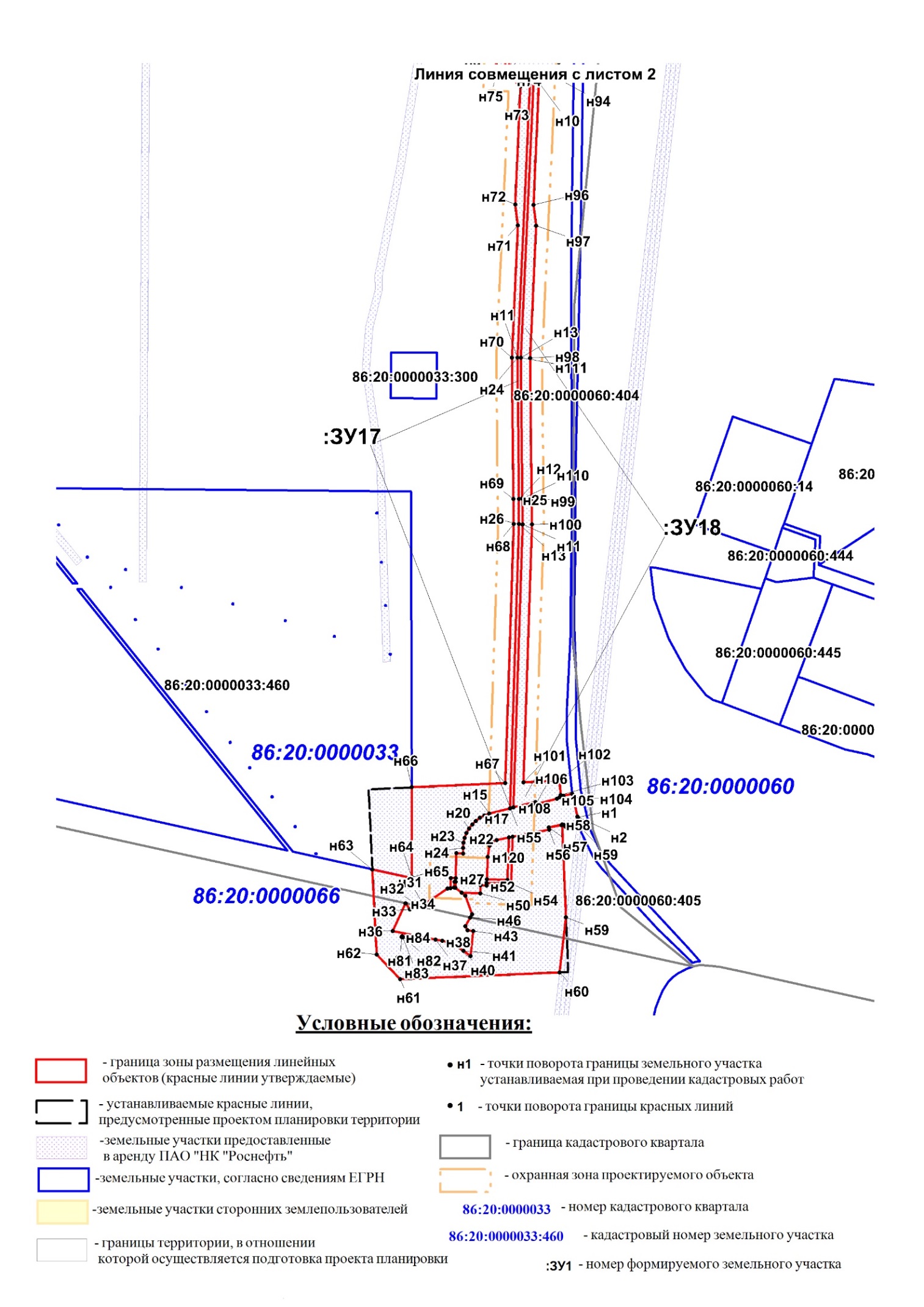 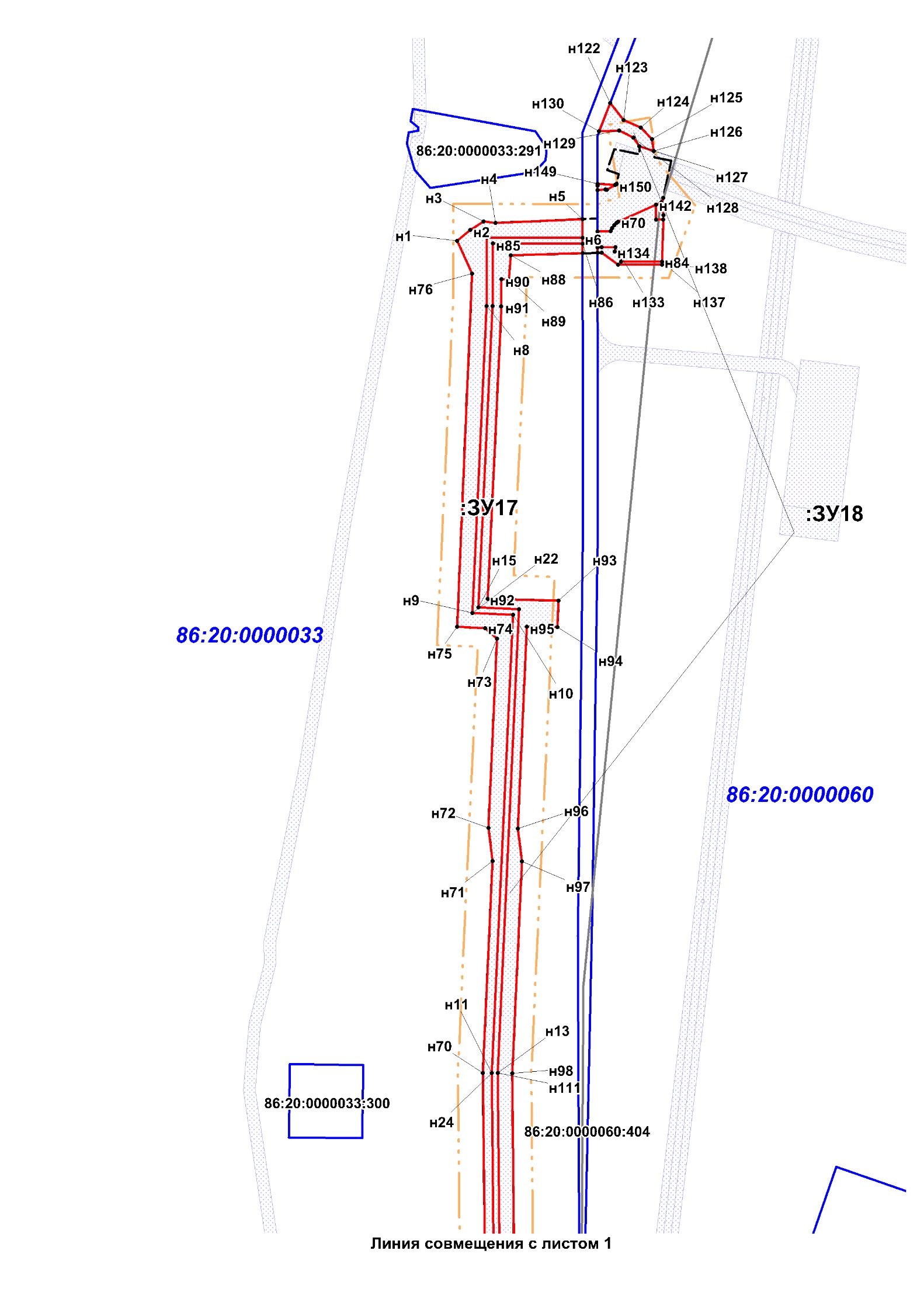 Лист 2 из 13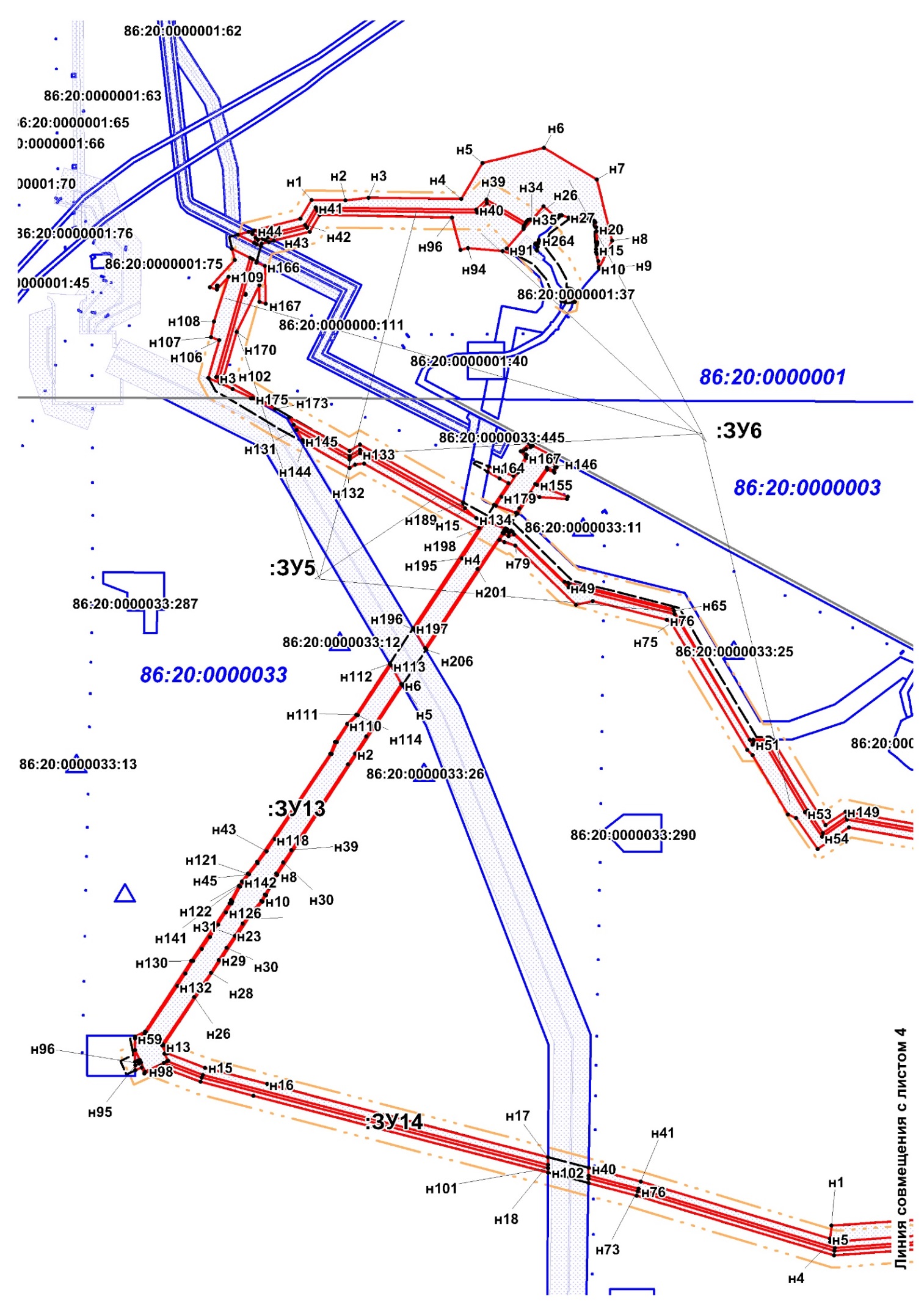 Лист 3 из 13Лист 4 из 14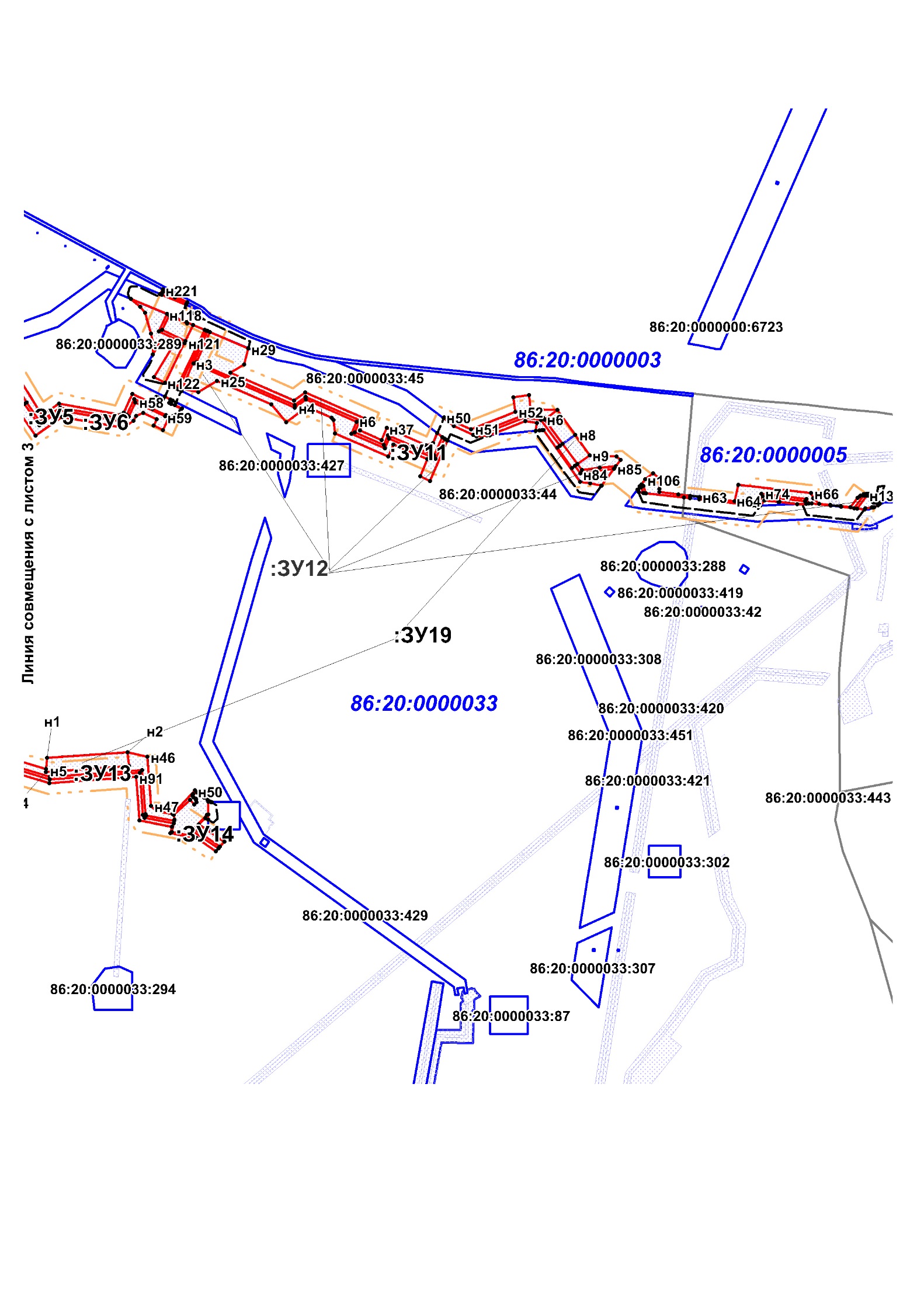 Лист 4 из 13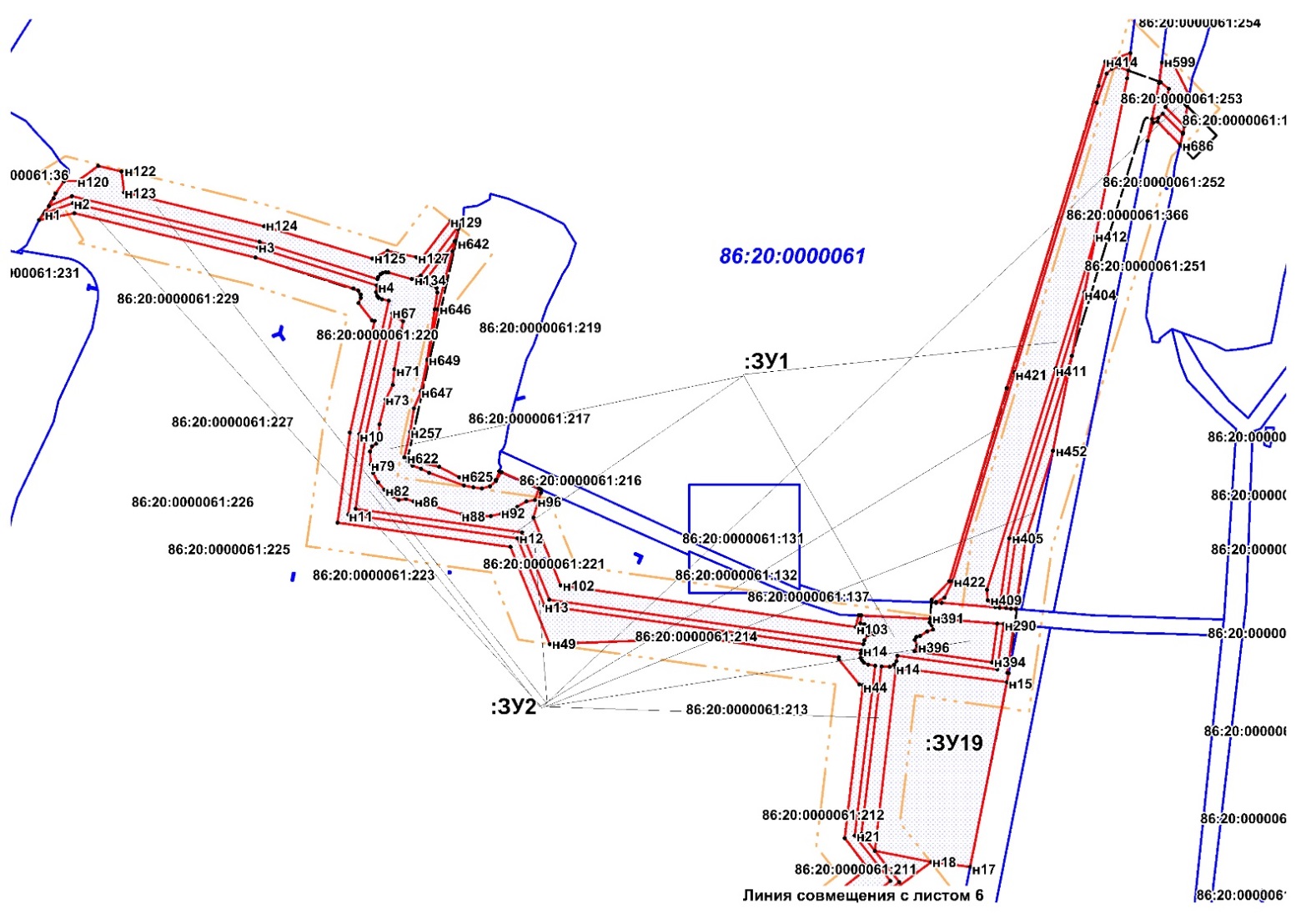 Лист 5 из 13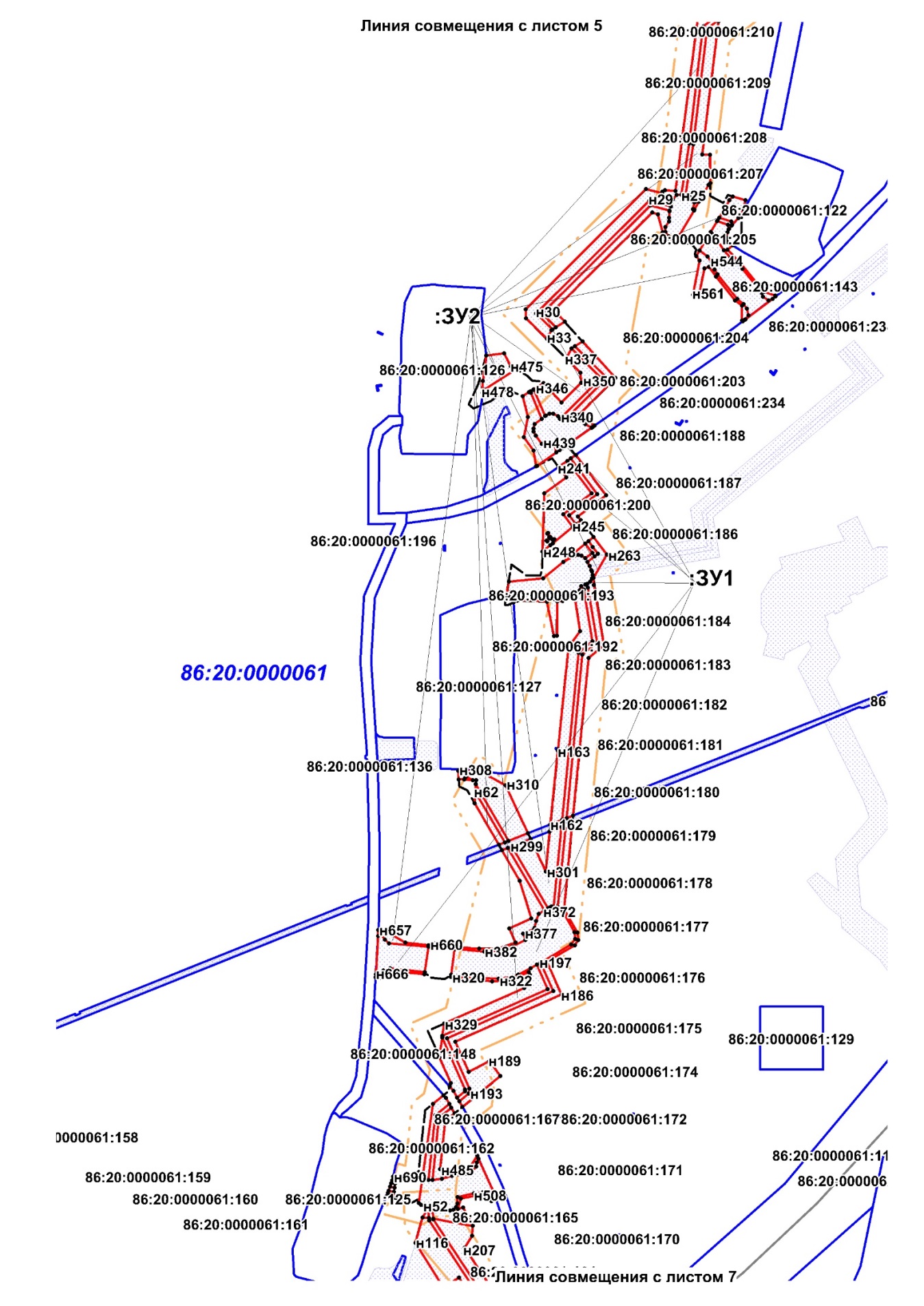 Лист 6 из 13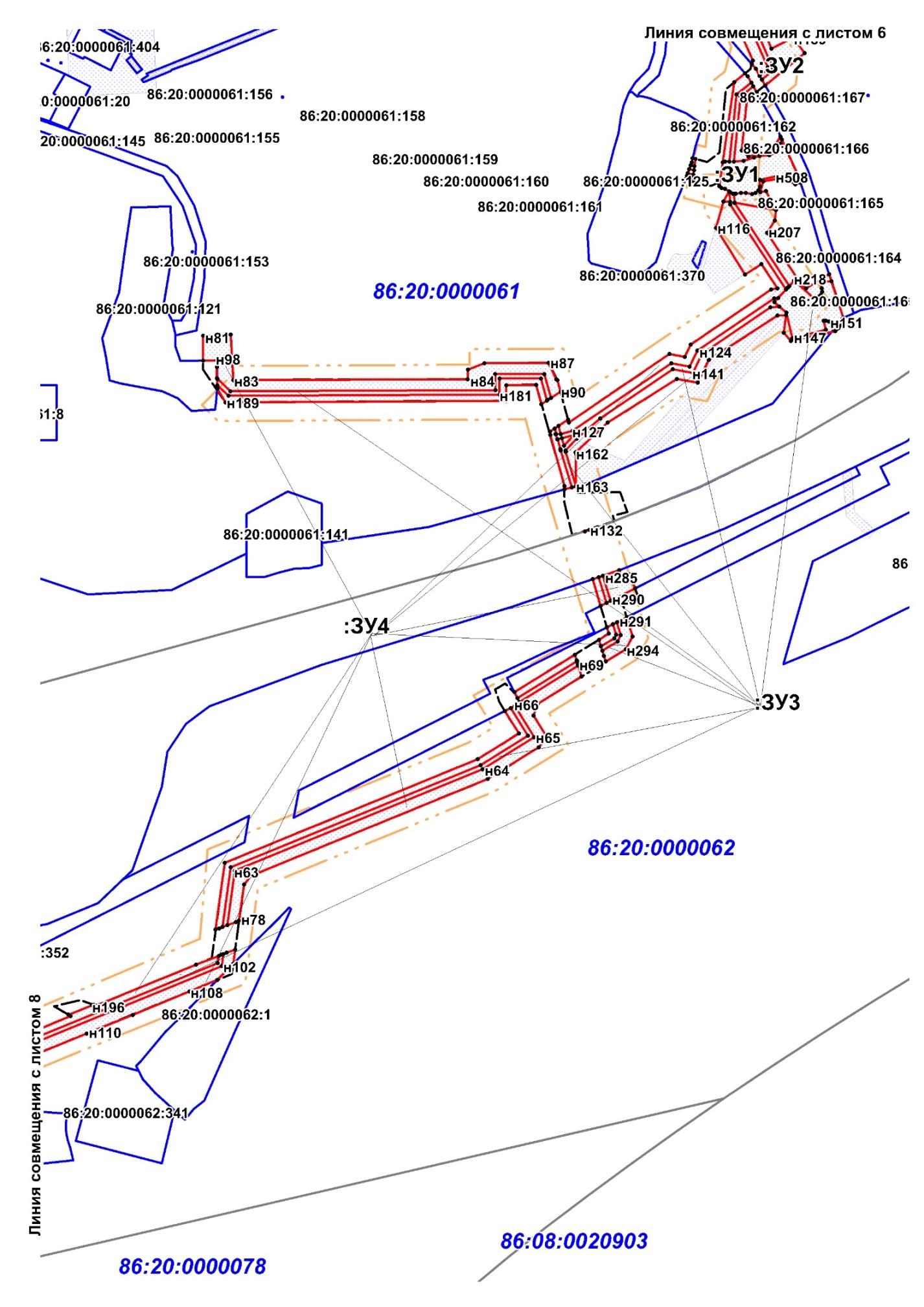 Лист 7 из 13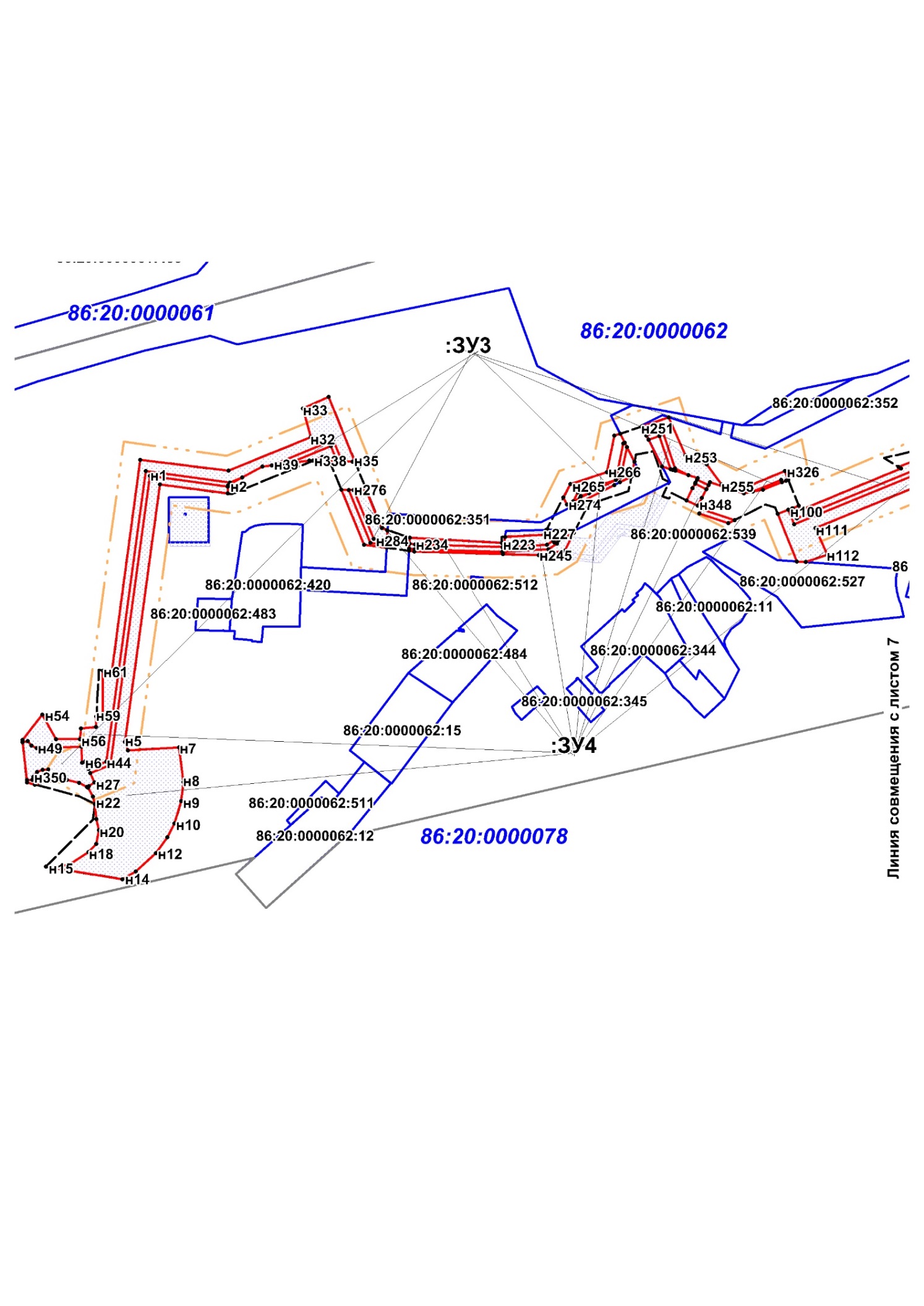 Лист 8 из 13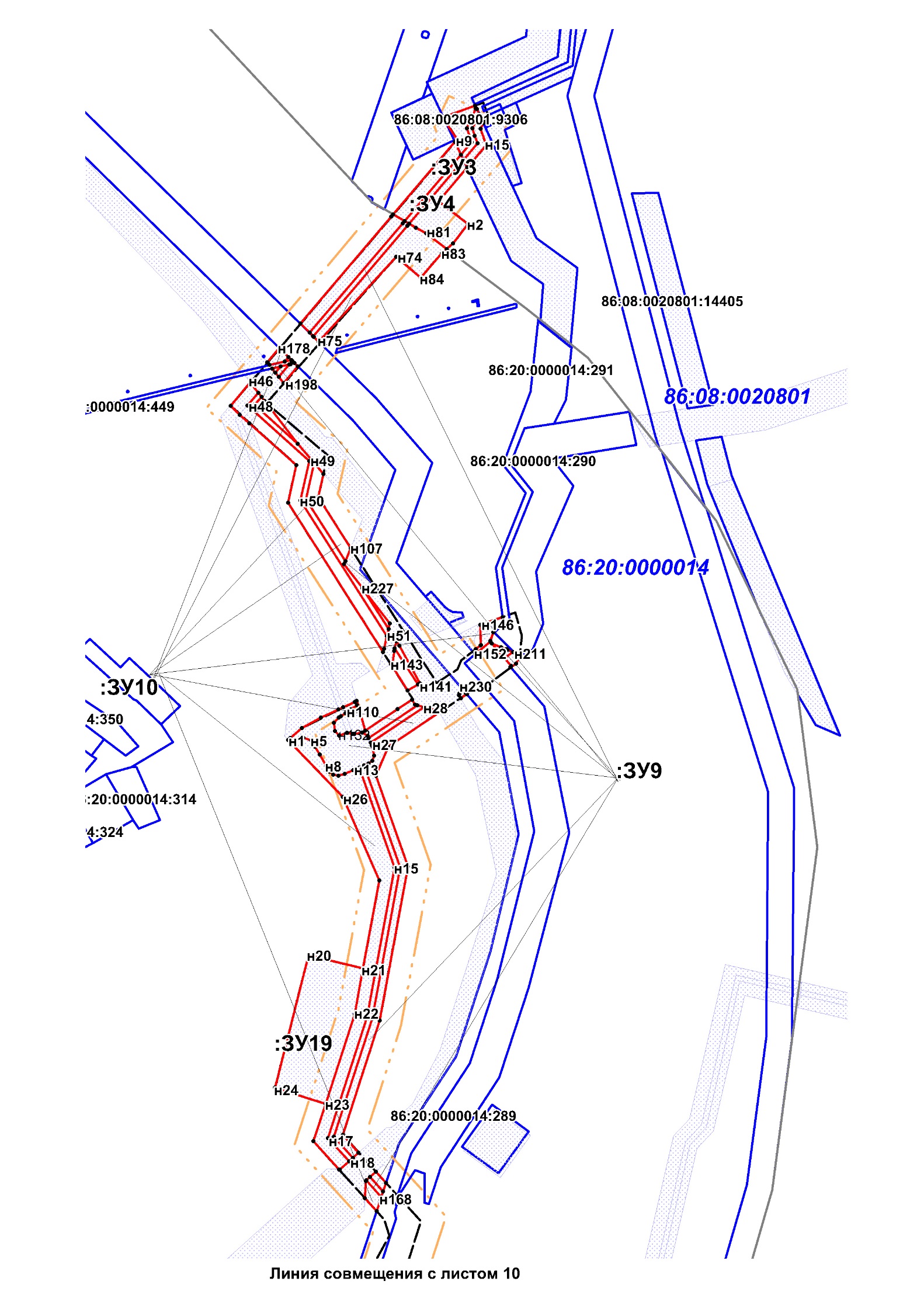 Лист 9 из 13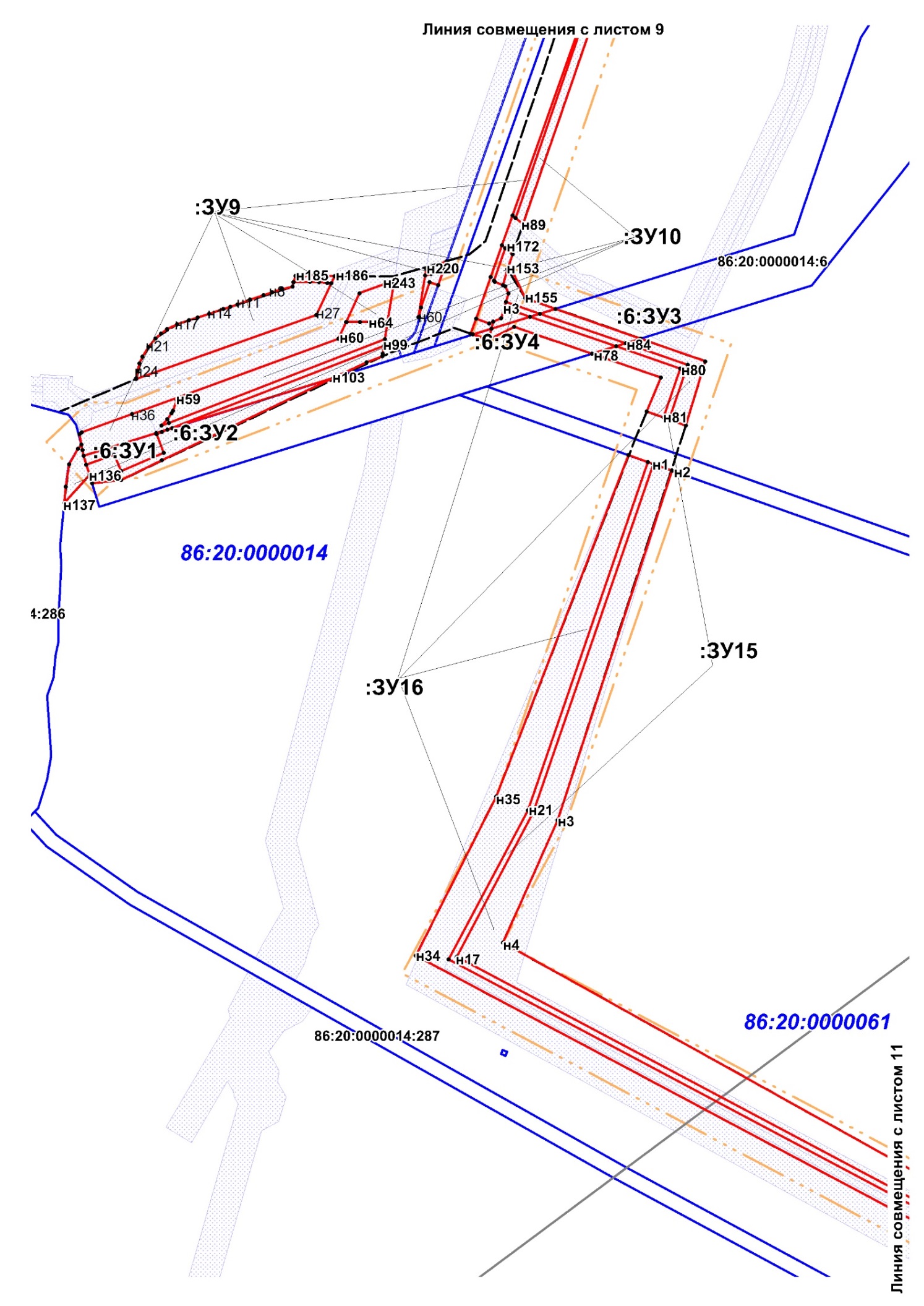 Лист 10 из 13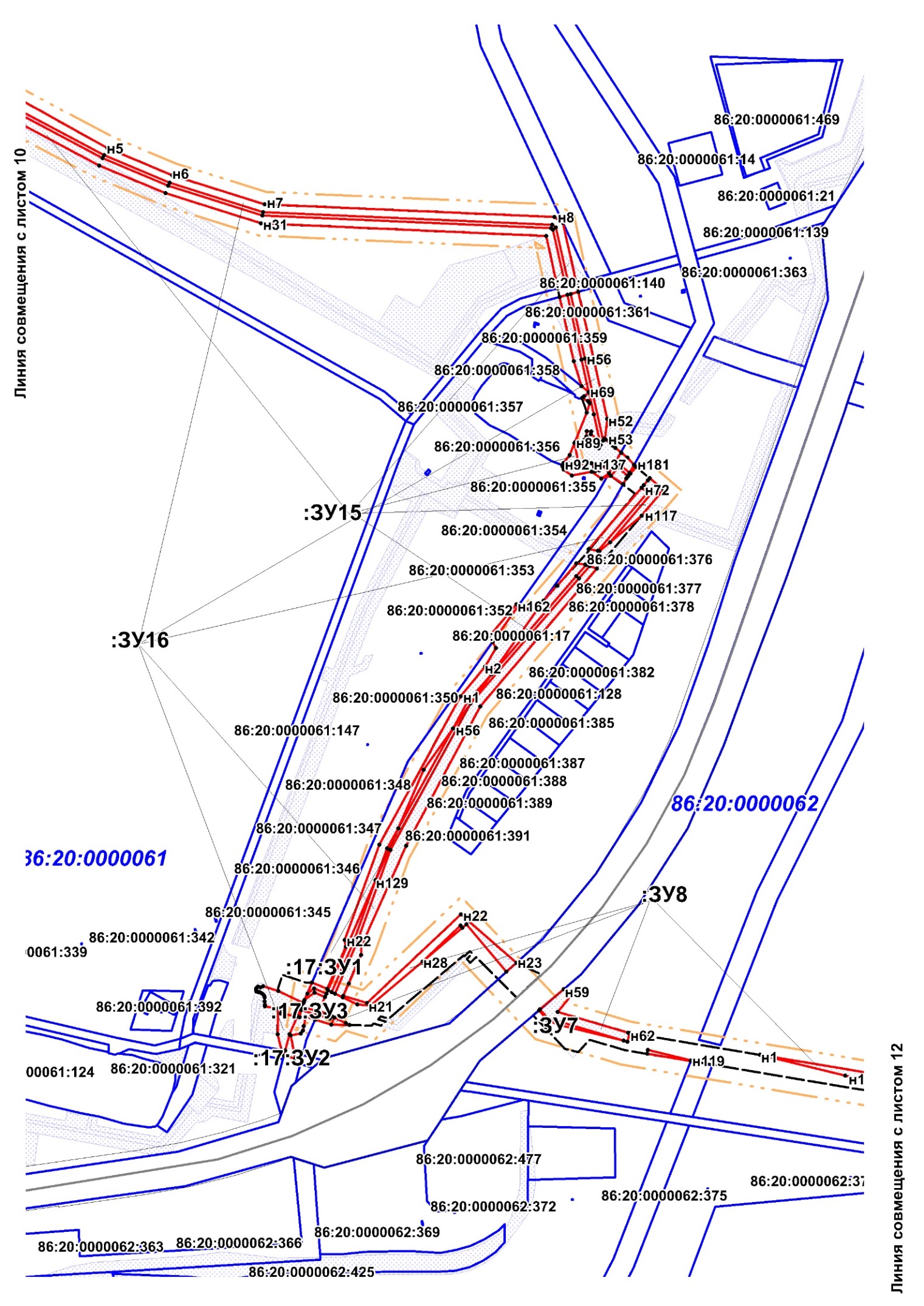 Лист 11 из 13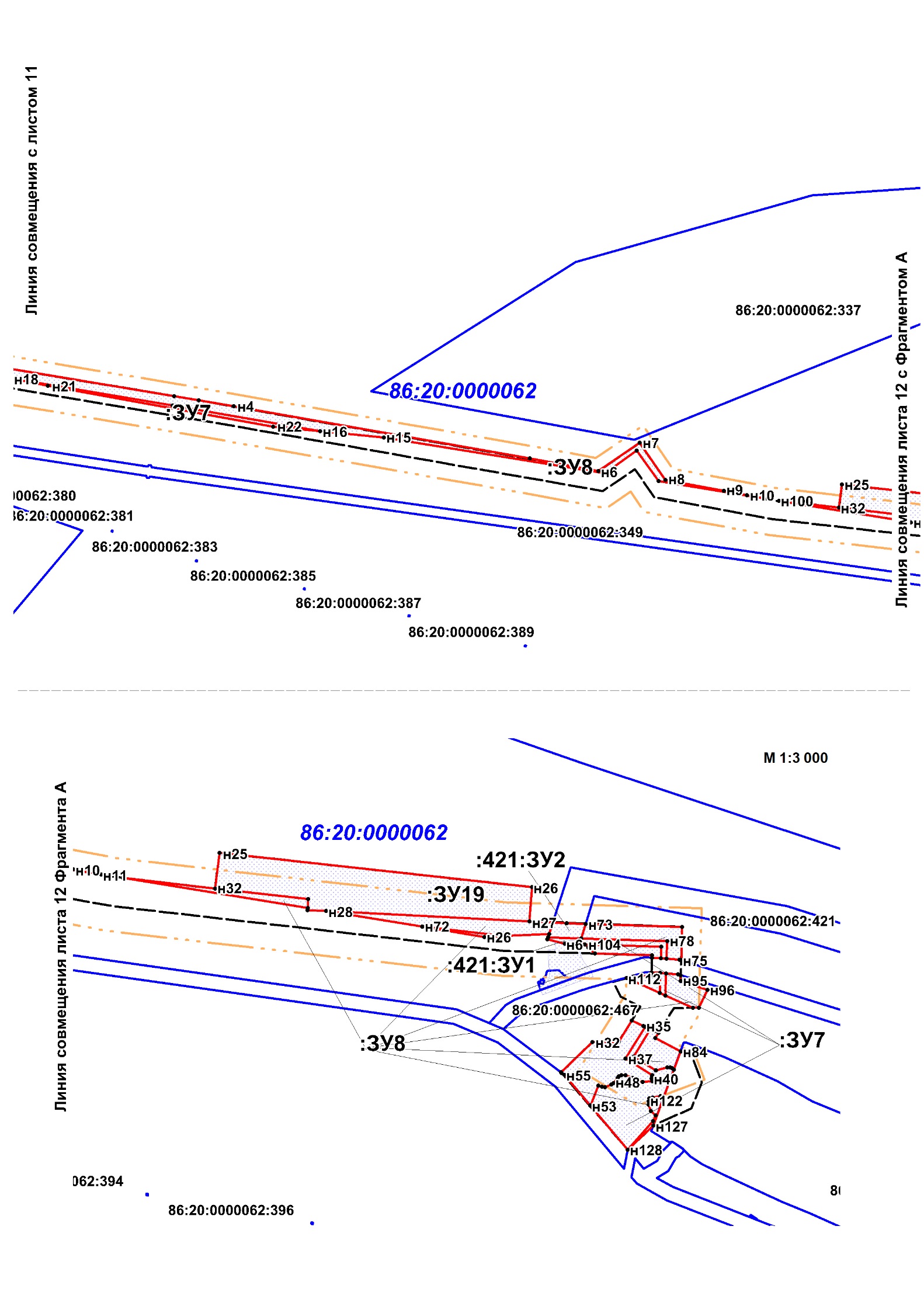 Лист 12 из 13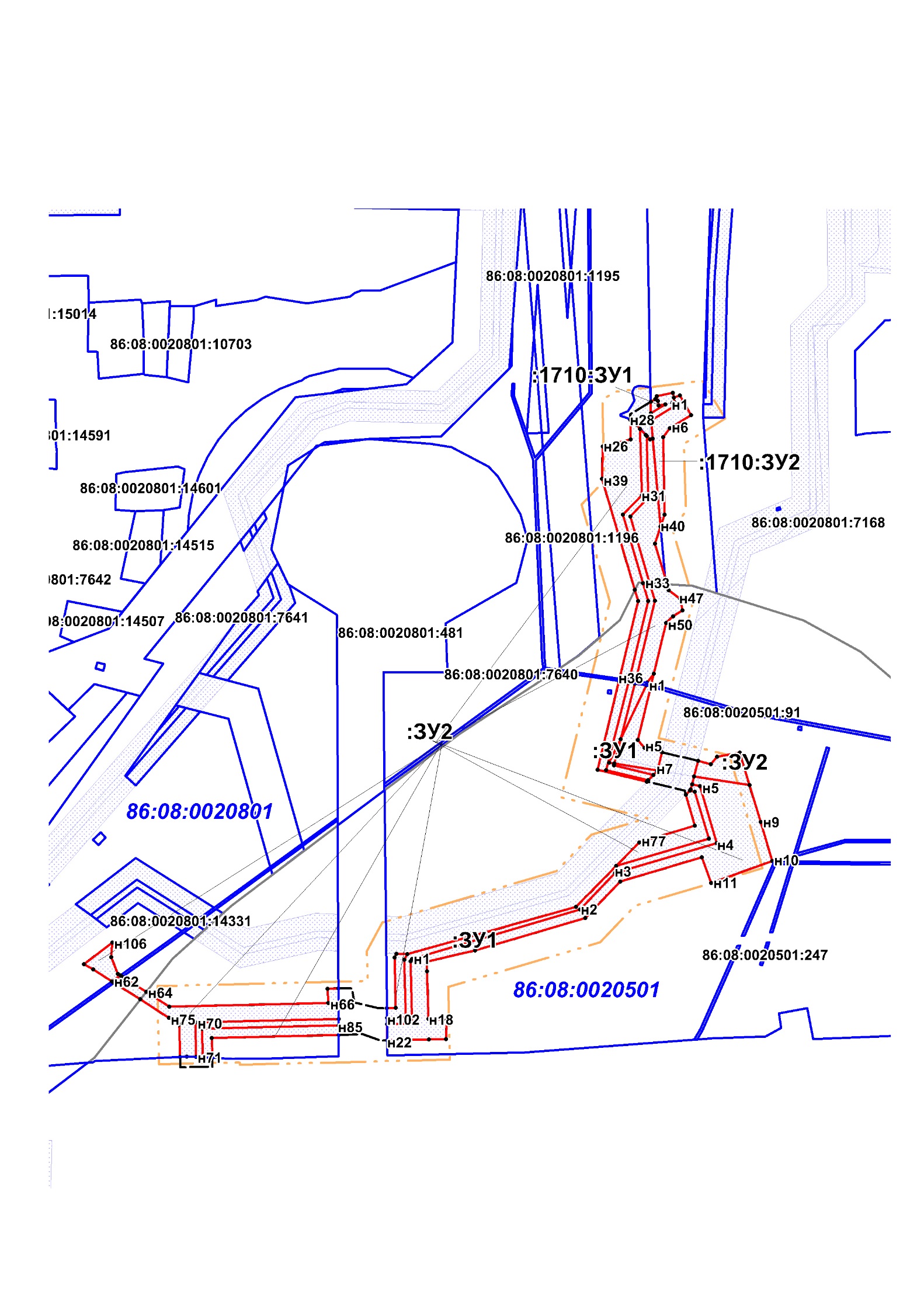 Лист 13 из 13Текстовая часть проекта межевания территориидля размещения линейного объекта капитального строительства, расположенного на территории двух муниципальных образований Ханты-Мансийского автономного округа – Югры,«Трубопроводы Усть-Балыкского месторождения строительства 2017-2019 г.г.»Подготовка проекта межевания территории осуществляется применительно к территории, расположенной в границах зоны планируемого размещения объекта.Проект межевания территории разработан для определения местоположения границ образуемых земельных участков, предназначенных для строительства и эксплуатации объекта «Трубопроводы Усть-Балыкского месторождения строительства 2017-2019 г.г.» (далее – проектируемый объект), расположенного на межселенной территории Нефтеюганского района и города Нефтеюганска Ханты-Мансийского автономного округа – Югры.Перечень и сведения о площади образуемых земельных участков, в том числе возможные способы их образованияРасчет ширины полосы отвода земельных участков для выполнения работ по строительству и эксплуатации проектируемых объектов (нефтегазосборные сети, УЗА) производится с учетом действующих норм отвода земель.Общая площадь отводимых земель, необходимых для строительства данного объекта составляет 521484 м2.Таблица 1Площади испрашиваемых земельных участков под проектируемый объектКоординаты поворотных точек границ земельного участка и зоны территории размещения проектируемого объекта определены в местной системе координат Ханты-Мансийского автономного округа – Югры МСК-86.Перечень и сведения о площади образуемых земельных участков, которые будут отнесены к территориям общего пользования или имуществу общего пользования, в том числе в отношении которых предполагаются резервирование и (или) изъятие для государственных или муниципальных нуждВ проекте межевания территории отсутствуют образуемые земельные участки, которые после образования будут относиться к территориям общего пользования или имуществу общего пользования.Изъятие земельных участков для государственных и муниципальных нужд для размещения проектируемого объекта не требуется. Вид разрешенного использования образуемых земельных участков в соответствии с проектом планировки территории Виды разрешенного использования для земельных участков в соответствии с пунктом 2 статьи 7 Земельного кодекса Российской Федерации устанавливаются на основании классификатора видов разрешенного использования земельных участков, утвержденного приказом Министерства экономического развития Российской Федерации от 1 сентября 2014 года № 540 «Об утверждении классификатора видов разрешенного использования земельных участков».Вид разрешенного использования – «недропользование».Приложение 12к приказу Департамента строительства Ханты-Мансийского автономного округа – Югры  от 1 октября 2018 года № 22-нпУсловный№ земельного участкаПлощадь земельного участка, гаСпособобразованияВид разрешенного использованияКатегория земель86:20:0000061:ЗУ13,5139Образование земельного участка, находящегося в государственной или муниципальной собственностиНедропользованиеЗемли населенного пункта86:20:0000061:ЗУ24,9659Образование земельного участка, находящегося в государственной или муниципальной собственностиНедропользованиеЗемли населенного пункта86:20:0000000:ЗУ31,2829Образование земельного участка, находящегося в государственной или муниципальной собственностиНедропользованиеЗемли населенного пункта86:20:0000000:ЗУ44,9024Образование земельного участка, находящегося в государственной или муниципальной собственностиНедропользованиеЗемли населенного пункта86:20:0000000:ЗУ50,6692Образование земельного участка, находящегося в государственной или муниципальной собственностиНедропользованиеЗемли населенного пункта86:20:0000000:ЗУ65,2679Образование земельного участка, находящегося в государственной или муниципальной собственностиНедропользованиеЗемли населенного пункта86:20:0000000:ЗУ70,3297Образование земельного участка, находящегося в государственной или муниципальной собственностиНедропользованиеЗемли населенного пункта86:20:0000000:ЗУ81,5007Образование земельного участка, находящегося в государственной или муниципальной собственностиНедропользованиеЗемли населенного пункта86:20:0000014:ЗУ91,0928Образование земельного участка, находящегося в государственной или муниципальной собственностиНедропользованиеЗемли населенного пункта86:20:0000014:ЗУ101,9582Образование земельного участка, находящегося в государственной или муниципальной собственностиНедропользованиеЗемли населенного пункта86:20:0000000:ЗУ110,3740Образование земельного участка, находящегося в государственной или муниципальной собственностиНедропользованиеЗемли населенного пункта86:20:0000000:ЗУ122,3105Образование земельного участка, находящегося в государственной или муниципальной собственностиНедропользованиеЗемли населенного пункта86:20:0000033:ЗУ133,3136Образование земельного участка, находящегося в государственной или муниципальной собственностиНедропользованиеЗемли населенного пункта86:20:0000033:ЗУ142,5134Образование земельного участка, находящегося в государственной или муниципальной собственностиНедропользованиеЗемли населенного пункта86:20:0000000:ЗУ151,2638Образование земельного участка, находящегося в государственной или муниципальной собственностиНедропользованиеЗемли населенного пункта86:20:0000000:ЗУ165,7554Образование земельного участка, находящегося в государственной или муниципальной собственностиНедропользованиеЗемли населенного пункта86:20:0000000:ЗУ171,1441Образование земельного участка, находящегося в государственной или муниципальной собственностиНедропользованиеЗемли населенного пункта86:20:0000000:ЗУ184,9471Образование земельного участка, находящегося в государственной или муниципальной собственностиНедропользованиеЗемли населенного пункта86:20:0000000:ЗУ192,2046Образование земельного участка, находящегося в государственной или муниципальной собственностиНедропользованиеЗемли населенного пункта86:08:0000000:ЗУ10,2414Образование земельного участка, находящегося в государственной или муниципальной собственностиНедропользованиеЗемли запаса86:08:0000000:ЗУ21,0873Образование земельного участка, находящегося в государственной или муниципальной собственностиНедропользованиеЗемли запаса86:08:0020801:ЗУ30,0265Образование земельного участка, находящегося в государственной или муниципальной собственностиНедропользованиеЗемли запаса86:08:0020801:ЗУ40,1839Образование земельного участка, находящегося в государственной или муниципальной собственностиНедропользованиеЗемли запаса86:08:0020501:ЗУ10,0024Образование земельного участка, находящегося в государственной или муниципальной собственностиНедропользованиеЗемли сельскохозяйственного назначения86:08:0020501:ЗУ20,1054Образование земельного участка, находящегося в государственной или муниципальной собственностиНедропользованиеЗемли сельскохозяйственного назначения86:20:0000014:6:ЗУ10,0616НедропользованиеЗемли населенного пункта86:20:0000014:6:ЗУ20,1639Образование земельного участка путем раздела с сохранением исходного земельного участка в измененных границах НедропользованиеЗемли населенного пункта86:20:0000014:6:ЗУ30,0245Образование земельного участка путем раздела с сохранением исходного земельного участка в измененных границах НедропользованиеЗемли населенного пункта86:20:0000014:6:ЗУ40,1071Образование земельного участка путем раздела с сохранением исходного земельного участка в измененных границах НедропользованиеЗемли населенного пункта86:20:0000061:17:ЗУ10,0581Образование земельного участка путем раздела с сохранением исходного земельного участка в измененных границах НедропользованиеЗемли населенного пункта86:20:0000061:17:ЗУ20,582Образование земельного участка путем раздела с сохранением исходного земельного участка в измененных границах НедропользованиеЗемли населенного пункта86:20:0000061:17:ЗУ30,0078Образование земельного участка путем раздела с сохранением исходного земельного участка в измененных границах НедропользованиеЗемли населенного пункта86:20:0000062:421:ЗУ10,0073Образование земельного участка путем раздела с сохранением исходного земельного участка в измененных границах НедропользованиеЗемли населенного пункта86:20:0000062:421:ЗУ20,0237Образование земельного участка путем раздела с сохранением исходного земельного участка в измененных границах НедропользованиеЗемли населенного пункта86:08:0020801:1710:ЗУ10,0122Образование земельного участка путем раздела с сохранением исходного земельного участка в измененных границах НедропользованиеЗемли промышленности86:08:0020801:1710:ЗУ20,0568Образование земельного участка путем раздела с сохранением исходного земельного участка в измененных границах НедропользованиеЗемли промышленности86:08:0020801:9306:ЗУ10,0166Образование земельного участка путем раздела с сохранением исходного земельного участка в измененных границах НедропользованиеЗемли промышленности86:08:0020801:9306:ЗУ20,0698Образование земельного участка путем раздела с сохранением исходного земельного участка в измененных границах НедропользованиеЗемли промышленности